Cena za inováciu Skupiny VINCI Construction CS 2022Súťažné oblasti*(vyznačte len jednu z možností)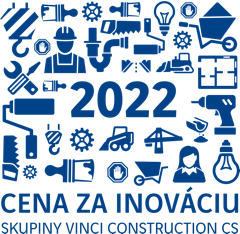 Dopravné stavby 	Mosty a inžinierske konštrukcie 	Ekonomika a riadenie stavieb 	Realizácia stavieb	Vodohospodárske stavby	Meno a priezvisko predkladateľa*(študentka/študent predkladajúca/-i projekt/semestrálnu prácu)Meno a priezvisko vedúceho semestrálnej, bakalárskej práce*(osoba, s ktorou ste spolupracovali/konzultovali vašu prácu)NÁZOV PROJEKTUNázov školy, adresa Kontaktné údaje predkladateľa*(telefón, e-mail)Vo formulári vyplňte všetky kolónky označené *. Neúplne vyplnené formuláre nemôžu byť prijaté do súťaže.Semestrálnu/bakalársku prácu spolu s prihlasovacím formulárom posielajte na e-mailovú adresu:
pavel.kamenik@vinci-construction.com v termíne od 10. 12. 2022 do 31. 3. 2023. 